Ata do Exame de Qualificação Nome do candidato: Título do Projeto: Membro 1 (Presidente):Membro 2:Membro 3: I. Apresentação Oral	II. Tabela de Avaliação dos Resultados Preliminares do Projeto de DoutoradoIII. Nota FinalIV. ParecerV. Reformulações Indicadas:Maringá, ______de ___________de 2_____.________________		_________________			__________________Membro 1				Membro 2				Membro 3(Presidente)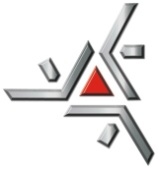 Universidade Estadual de MaringáCentro de Ciências BiológicasPrograma de Pós-Graduação em Ciências BiológicasNota (0 a 10)Nota (0 a 10)Nota (0 a 10)Membro 1Membro 2Membro 3NotaCapacidade didática e motivacional da apresentação do conteúdoAdequação do conteúdo no tempo de exposição de até cinqüenta minutosOrganização lógica dos tópicos apresentadosNota (0 a 10)Nota (0 a 10)Nota (0 a 10)Membro 1Membro 2Membro 3NotaIntroduçãoMateriais e MétodosResultadosDiscussãoReferências BibliográficasNota Final (Média aritmética simples das notas atribuídas) Aprovado (8,0 a 10,0)Aprovado condicionalmente (6,0 a 7,9)Reprovado (abaixo de 6,0)